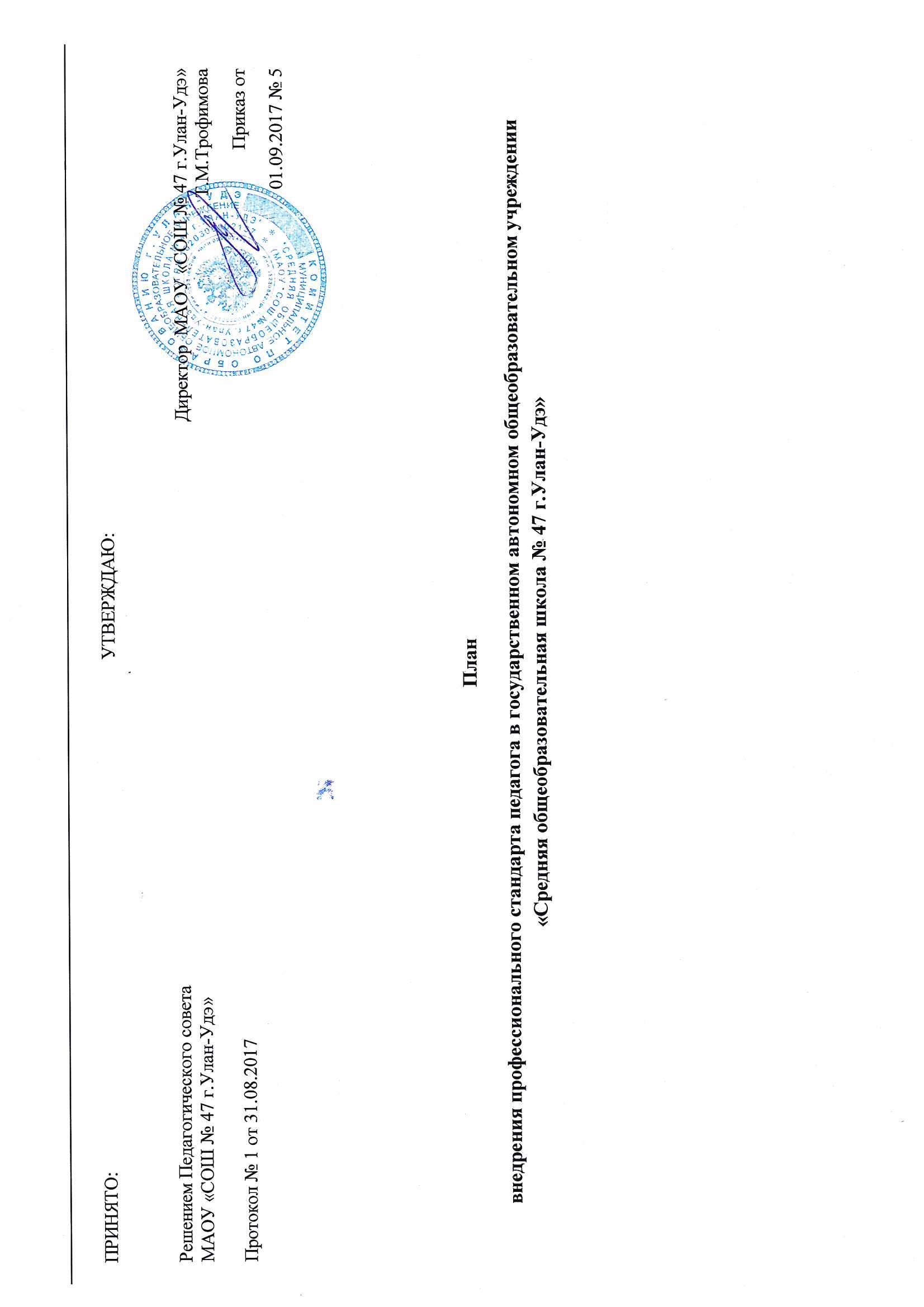 Планвнедрения профессионального стандарта педагога в государственном автономном общеобразовательном учреждении «Средняя общеобразовательная школа № 47 г.Улан-Удэ»Цель: Обеспечение перехода МАОУ «СОШ № 47 г.Улан-Удэ» на работу в условиях действия профессиональных стандартов.Задачи:разработка организационно-управленческого решения, регулирующего введение профессионального стандарта;приведение локальных актовМАОУ «СОШ № 47 г.Улан-Удэ» в соответствие профессиональным стандартам;организация методического и информационного обеспечения введения профессиональных стандартов;организация аттестации и профессиональной подготовки педагогов МАОУ «СОШ № 47 г.Улан-Удэ» в соответствиис профессиональными стандартами;проверка соответствия нормативных документов, используемых в МАОУ «СОШ № 47 г.Улан-Удэ» и профессиональных стандартов;совершенствование кадровой политики МАОУ «СОШ № 47 г.Улан-Удэ»Планируемые результаты:организационно-управленческие решения способствуют бесконфликтному, поэтапному переходу на новые профессиональные стандарты;нормативно-правовая база наполнена необходимым содержанием в соответствии с требованиями профессионального стандарта;повышение методической грамотности учителей приводит к осмысленному современному подходу к гибкой системе повышения квалификации педагогов;информационная прозрачность процесса перехода на профессиональные стандарты приводит к повышению профессионального мастерства педагогов;все педагоги соответствуют профессиональному стандарту педагога в полном объѐме;четко регламентировано понятие «требований» и «рекомендаций» профессионального стандарта;эффективная кадровая политика.1. Организационно- управленческие мероприятия (подготовительный этап)1. Организационно- управленческие мероприятия (подготовительный этап)1. Организационно- управленческие мероприятия (подготовительный этап)1. Организационно- управленческие мероприятия (подготовительный этап)1. Организационно- управленческие мероприятия (подготовительный этап)№ п/пМероприятиеПредполагаемый результатОтветственныйСрок исполнения1.1Издание приказа директора МАОУ «СОШ№ 47 г.Улан-Удэ» о создании комиссии по внедрению профессиональных стандартов вобразовательном учрежденииПриказДиректор школыСентябрь 20171.2Изучение нормативных документов по внедрению профессионального стандарта: Приказ Минтруда России от 18.10.2013 № 544н (с изменениями) «Об утверждении профессионального стандарта «Педагог»; Приказ Минтруда России от 08.09.2015№ 613н «Об утверждении профессионального стандарта «Педагог дополнительного образования детей и взрослых»;Приказ Минтруда Росси от 24.07.2015№ 514 н «Об утверждении профессионального стандарта «Педагог-психолог»Подготовка информационно- методических материалов (на сайт, стенд, для использования в выступлении на педсовете)Комиссия по внедрению профессиональных стандартовДо декабря 20191.3Определение перечня локальных актов МАОУ «СОШ № 47 г.Улан-Удэ», в которые необходимо внести изменения в связи с введением профессиональных стандартовПеречень локальных актовКомиссия по внедрению профессиональныхстандартовДо декабря 20191.4Внесение изменений в локальные акты МАОУ «СОШ № 47 г.Улан-Удэ», в связи с введением профессиональных стандартовДокументы о внесенииизменений в локальные актыКомиссия по внедрениюпрофессиональных стандартовДо декабря 20191.5Создание аттестационной комиссии для проверки соответствия квалификации педагогов квалификационным требованиям профессиональных стандартовПоложение обаттестационной комиссииПриказ об аттестационнойКомиссия по внедрению профессиональныхстандартов Директор школыДо декабря 2019комиссии2. Организационно- управленческие мероприятия (основной этап)2. Организационно- управленческие мероприятия (основной этап)2. Организационно- управленческие мероприятия (основной этап)2. Организационно- управленческие мероприятия (основной этап)2. Организационно- управленческие мероприятия (основной этап)2. Организационно- управленческие мероприятия (основной этап)№ п/пМероприятиеПредполагаемый результатОтветственныйОтветственныйСрок исполнения2.1Определение профессиональных стандартов, планируемых к использования в МАОУ «СОШ № 47 г.Улан-Удэ»Таблица должностей и соответствующихпрофессиональных стандартовКомиссия по внедрению профессиональныхстандартовКомиссия по внедрению профессиональныхстандартовДо декабря 20192.2Ознакомление о порядке проведения аттестации сотрудников под росписьТаблица ознакомленияКомиссия по внедрениюпрофессиональных стандартовКомиссия по внедрениюпрофессиональных стандартовДо декабря20192.3Утверждение изменений в локальные нормативные акты:Коллективный договор,Правила внутреннего трудового распорядка, Положение об оплате труда,Должностные инструкции,Приложение к Трудовым договорам.Локальные нормативные актыПедагогический советПедагогический советДо декабря20192.4Разработка Положения о системе оценки деятельности работников в соответствии с профессиональным стандартом.Положение о системе оценки деятельности работников всоответствии спрофессиональным стандартомКомиссия по внедрению профессиональных стандартовКомиссия по внедрению профессиональных стандартовДо декабря 20192.5Составление Перечня должностей штатного расписания и соответствующихпрофстандартов по видам деятельности.Перечень должностей штатного расписания и соответствующихпрофстандартов по видам деятельностиКомиссия по внедрению профессиональных стандартовКомиссия по внедрению профессиональных стандартовДо декабря 20192.6Составление Перечня должностей согласно части второй статьи 57 ТК РФ и статьи 195.3, для которых обязательно введениепрофессиональных стандартов.Перечень с указанием нормативных документовКомиссия по внедрениюпрофессиональных стандартовКомиссия по внедрениюпрофессиональных стандартовДо декабря 20192.7Сверка наименований должностей работниковЗаключение о расхожденииКомиссия поКомиссия поДо декабряв штатном расписании с наименованиямидолжностей соответствующих профстандартов и квалификационных справочниковПроект штатного расписаниявнедрению профессиональных стандартов Директор школывнедрению профессиональных стандартов Директор школы20192.8Провести актуализацию трудовых договоров, должностных инструкций и иных локальных актов с учетом профессиональных стандартовЗаключение комиссии по результатам актуализации по каждой должностиКомиссия по внедрению профессиональныхстандартовКомиссия по внедрению профессиональныхстандартовДо декабря 20192.9Рассмотрение промежуточных итогов внедрения профстандарта на совещаниях при директореВнедрение профессиональных стандартовКомиссия по внедрениюпрофессиональных стандартовКомиссия по внедрениюпрофессиональных стандартовДекабрь 20193. Организация методического и информационного обеспечения введения профессиональных стандартов3. Организация методического и информационного обеспечения введения профессиональных стандартов3. Организация методического и информационного обеспечения введения профессиональных стандартов3. Организация методического и информационного обеспечения введения профессиональных стандартов3. Организация методического и информационного обеспечения введения профессиональных стандартов3. Организация методического и информационного обеспечения введения профессиональных стандартов3.1Ознакомление педагогов школы с нормативными документами по внедрению профессиональных стандартовТаблица ознакомленияКомиссия по внедрению профессиональныхстандартовДо декабря 2019До декабря 20193.2Доведение до работников до декабря 2019 информации о нормативных актах, регулирующих введение профессиональных стандартов и порядке их веденияСайтУголок с материалами профстандартаЗаместитель по информатизации Комиссия по внедрениюпрофессиональных стандартовДо декабря 2019До декабря 20193.3Проведение тестирования педагоговна знание содержания профессионального стандартаАналитический отчет порезультатам тестированияКомиссия повнедрениюпрофессиональных стандартов3.4Обсуждение хода внедрения профстандарта насобрании коллективаПовышение методическойграмотности педагогаКомиссия повнедрениюпрофессиональныхстандартов4. Организация аттестации и профессиональной подготовки педагогов МАОУ «СОШ № 47 г.Улан-Удэ» в соответствиис профессиональными стандартами4. Организация аттестации и профессиональной подготовки педагогов МАОУ «СОШ № 47 г.Улан-Удэ» в соответствиис профессиональными стандартами4. Организация аттестации и профессиональной подготовки педагогов МАОУ «СОШ № 47 г.Улан-Удэ» в соответствиис профессиональными стандартами4. Организация аттестации и профессиональной подготовки педагогов МАОУ «СОШ № 47 г.Улан-Удэ» в соответствиис профессиональными стандартами4. Организация аттестации и профессиональной подготовки педагогов МАОУ «СОШ № 47 г.Улан-Удэ» в соответствиис профессиональными стандартами4.1Определение необходимости профессиональной подготовки(переподготовки) педагогов МАОУ «СОШ № 47 г.Улан-Удэ» на основе анализа квалификационных требований профессиональных стандартовСписок работников , которым необходимо пройтипрофессиональную подготовку (переподготовку) в целях приведения их квалификации в соответствие квалификационным требованиямпрофессиональных стандартовКомиссия по внедрению профессиональных стандартовДо декабря 20194.2Разработка и реализация плана профессиональной подготовки(переподготовки) с учетом профессиональных стандартовПлан с указанием должностей и численности педагогов , с обязательным прохождением курсов повышенияквалификации по проблемам:работа с одаренными детьми,новейшие технологии контроля знаний;психологическиевзаимоотношения учитель- ученик, работа в социальных сетях;работа с детьми с ОВЗ;работа в билингвистической среде;ИКТ-компетентности;организация различных видов внеурочнойдеятельностиЗам.директора по УВРДо декабря 20194.3Составление персонифицированных программповышения профессионального уровняпедагогических работников с учетом результатов самооценкиПрограммы повышенияпрофессионального уровня педагогических работниковЗаместительдиректора по УВРДо 30 декабря20194.4Внесение дополнений в программысопровождения молодых специалистов в период адаптацииАдаптированные программы сопровождения молодыхспециалистов к требованиям профессионального стандартаЗаместительдиректора по УВРВесь период4.5Анализ проблем педагогов на методических объединениях и определение возможностирешения их на уровне МАОУ «СОШ № 47 г.Улан-Удэ»Повышение уровня профессиональнойквалификации педагоговЗаместительдиректора по УВРВесь период4.6Анализ подготовки педагога администрациейМАОУ «СОШ № 47 г.Улан-Удэ». На основе анализаПовышение уровняпрофессиональнойАдминистрацияшколыВесь периодпосещенных уроков, мероприятий, результатов обучения анализируется соответствие педагога требованиямпрофстандарта и предлагаются варианты решенияквалификации педагогов4.13Участие в районных, городских, региональных и иных мероприятиях (вебинары, курсы,мастер-классы, семинары и т.п.) по темеперехода на профессиональный стандарт педагогаПовышение уровня профессиональной квалификации педагоговЗаместительдиректора по УВРВесь период4.14Создание и организация деятельности аттестационной комиссии в организации с целью	подтверждения	соответствия педагогических работников занимаемой должности.Кадровое и организационно- методическое обеспечениедеятельности аттестационной комиссии в организацииАдминистрацияВесь период4.15Организация и проведение квалификационных испытаний педагогических работников.Экспертные заключения осоответствии педагогических работников занимаемойдолжностиАдминистрацияВесь период5.Совершенствование кадровой политики МАОУ «СОШ № 47 г.Улан-Удэ»5.Совершенствование кадровой политики МАОУ «СОШ № 47 г.Улан-Удэ»5.Совершенствование кадровой политики МАОУ «СОШ № 47 г.Улан-Удэ»5.Совершенствование кадровой политики МАОУ «СОШ № 47 г.Улан-Удэ»5.Совершенствование кадровой политики МАОУ «СОШ № 47 г.Улан-Удэ»5.1Прием на работу с сентября 2020 года проводить на основании требований профстандарта с обязательным составление персонифицированной карты повышенияквалификации сотрудникаСоответствие требованиям профстандарта каждого педагогаЗаместительдиректора по УВР Специалисткадровой службыВесь период5.2Введение профессионального стандарта«Педагог»Соответствие требованиям профстандарта каждогопедагогаМАОУ «СОШ № 47 г.Улан-Удэ»До декабря 20195.3Введение профессионального стандарта«Педагог дополнительного образования»Соответствие требованиям профстандарта каждогопедагогаМАОУ «СОШ № 47 г.Улан-Удэ»До декабря 20195.4Введение профессионального стандарта«Педагог- психолог»Соответствие требованиям профстандарта каждогопедагогаМАОУ «СОШ № 47 г.Улан-Удэ»До декабря 20195.5Введение профессионального стандарта«Руководитель образовательного учреждения» (проект)Соответствие требованиям профстандарта каждогосотрудникаДиректор МАОУ «СОШ № 47 г.Улан-Удэ»По мере принятия профстандартов5.6Введение профессионального стандарта иных сотрудников школыСоответствие требованиям профстандарта каждогосотрудникаДиректор МАОУ «СОШ № 47 г.Улан-Удэ»По мерепринятия профстандартов